.Sequence:  48 – Tag – 48 - 24 – 48 – Tag – 48 – 48 – (Tag)X2 – 48 – 48[1-8 Step, Touch, Back, Kick, Slow Coaster Step, Scuff,[9-16] Step, Touch, Back, Kick, Slow Coaster Step, Scuff,[17-24] (Side Touch) X2, Side, Together, Side, Touch,[25-32] (Side Touch) X2, Side, Together, ¼ Turn, Touch,[33-40] Heel, Hook, Heel, Flick, Side, Together, Side, Touch,[41-48] Heel, Hook, Heel, Flick, Side, Together, ¼ Turn, Touch,Tag de 4 comptes: Step, Touch, Back, TouchIl sera exécuté toujours sur le mur de 6 :00 Voir le haut de la page pour les SéquencesReprise : À la 3e séquence on fait les 24ers comptes et on modifie le dernier compte pour Together au lieu de Touch et on reprend la danse du début mur de 12 :00Bonne DanseWD-40 & Duct Tape (fr)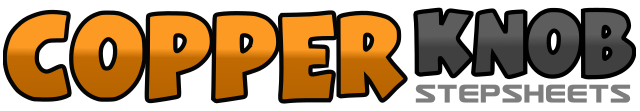 .......Compte:48Mur:2Niveau:Débutant / Intermédiaire.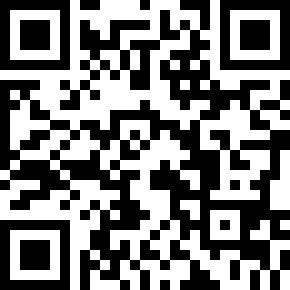 Chorégraphe:Helene Lavoie (CAN) & Michel Auclair (CAN) - Août 2019Helene Lavoie (CAN) & Michel Auclair (CAN) - Août 2019Helene Lavoie (CAN) & Michel Auclair (CAN) - Août 2019Helene Lavoie (CAN) & Michel Auclair (CAN) - Août 2019Helene Lavoie (CAN) & Michel Auclair (CAN) - Août 2019.Musique:Wd-40 And Duct Tape - Donice MoraceWd-40 And Duct Tape - Donice MoraceWd-40 And Duct Tape - Donice MoraceWd-40 And Duct Tape - Donice MoraceWd-40 And Duct Tape - Donice Morace........1-4PD devant – Touch du PG derrière le PD – PG derrière – Kick du PD devant5-8PD derrière – PG à côté du PD – PD devant – Scuff du PG1-4PG devant – Touch du PD derrière le PG – PD derrière – Kick du PG devant5-8PG derrière – PD à côté du PG – PG devant – Scuff du PD1-4PD à droite – Touch du PG à côté du PD – PG à gauche – Touch du PD à côté du PG5-8PD à droite – PG à côté du PD – PD à droite – Touch du PG à côté du PD1-4PG à gauche – Touch du PD à côté du PG – PD à droite – Touch du PG à côté du PD5-6PG à gauche – PD à côté du PG7-8¼ de tour à gauche et PG à devant – Touch du PD à côté du PG 9:001-2Talon D devant – Crochet du PD croisé devant le PG3-4Talon D devant – Flick du PD derrière5-8PD à droite – PG à côté du PD – PD à droite – Touch du PG à côté du PD1-2Talon G devant – Crochet du PG croisé devant le PD3-4Talon G devant – Flick du PG derrière5-6PG à gauche – PD à côté du PG7-8¼ de tour à gauche et PG à devant – Touch du PD à côté du PG 6:00